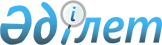 Об утверждении типовых правил внутреннего распорядка организации образованияПостановление акимата Жамбылской области от 29 декабря 2014 года № 368. Зарегистрировано Департаментом юстиции Жамбылской области 5 февраля 2015 года № 2501      Примечание РЦПИ.
В тексте документа сохранена пунктуация и орфография оригинала.

      В соответствии с Законом Республики Казахстан 27 июля 2007 года «Об образовании», Законом Республики Казахстан от 23 января 2001 года «О местном государственном управлении и самоуправлении в Республике Казахстан» и распоряжением Премьер-Министра Республики Казахстан от 12 декабря 2014 года №143-р «О мерах по реализации Закона Республики Казахстан от 29 сентября 2014 года «О внесении изменений и дополнений в некоторые законодательные акты Республики Казахстан по вопросам разграничения полномочий между уровнями государственного управления» акимат Жамбылской области ПОСТАНОВЛЯЕТ:

      1.  Утвердить прилагаемые Типовые правила внутреннего распорядка организации образования.
      2.  Коммунальному государственному учреждению «Управление образования акимата Жамбылской области» в установленном законодательством порядке обеспечить:
      1)  государственную регистрацию настоящего постановления в органах юстиции;
      2)  в течение десяти календарных дней после государственной регистрации настоящего постановления его направление на официальное опубликование в периодических печатных изданиях и в информационно-правовой системе «Әділет»;
      3)  размещение настоящего постановления на интернет-ресурсе Акимата Жамбылской области. 
      3.  Контроль за исполнением настоящего постановления возложить на заместителя акима области Е. Манжуова. 
      4.  Настоящее постановление вступает в силу со дня государственной регистрации в органах юстиции и вводится в действие по истечении десяти календарных дней после дня его первого официального опубликования.


 Типовые правила внутреннего распорядка организации образования Жамбылской области 1. Общие положения      1.  Настоящие Типовые правила внутреннего распорядка организации образования Жамбылской области (далее - Типовые правила) разработаны в соответствии с подпунктом 24-7) пункта 2 статьи 6 Закона Республики Казахстан от 27 июля 2007 года «Об образовании» и являются основанием для разработки и утверждения правил внутреннего распорядка организации образования.
      2.  Типовые правила разработаны в целях обеспечения единых подходов при разработке и утверждении правил внутреннего распорядка организации образования.
      3.  С учетом режима деятельности организации образования (круглосуточное пребывание обучающихся и воспитанников, пребывание их в течение определенного времени, сменности учебных занятий и других особенностей работы организации образования) администрацией организации образования устанавливается режим рабочего времени и времени отдыха педагогических и других сотрудников организации образования.
      4.  В целях обеспечения внутреннего распорядка администрация организации образования обеспечивает соблюдение сотрудниками, а также обучающимися и воспитанниками организации образования, обязанностей, возложенных на них законодательством Республики Казахстан в области образования и правилами внутреннего распорядка организации образования.

 2. Внутренний распорядок организации образования      5.  В правилах внутреннего распорядка организации образования должны предусматриваться:
      взаимодействие администрации организации образования и педагогов с обучающимися и воспитанниками;

      поведение участников учебно-воспитательного процесса;

      условия для получения знаний и сохранения жизни и здоровья обучающихся и воспитанников, охраны прав детей;

      организация повышения профессиональной квалификации сотрудников организации;

      время начала и окончания работы организации образования, перерывы между ними;

      продолжительность учебных занятий обучающихся и воспитанников.

      6.  Администрация организации образования обеспечивает доступность и ознакомление сотрудников, обучающихся и воспитанников, а также их родителей или других законных представителей с правилами внутреннего распорядка организации образования.

					© 2012. РГП на ПХВ «Институт законодательства и правовой информации Республики Казахстан» Министерства юстиции Республики Казахстан
				
      Аким области

К. Кокрекбаев
Утверждены постановлением
акимата Жамбылской области
от 29 декабря 2014 года № 368